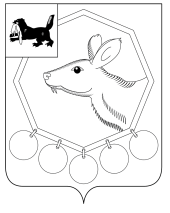 РОССИЙСКАЯ  ФЕДЕРАЦИЯИРКУТСКАЯ ОБЛАСТЬМУНИЦИПАЛЬНОЕ ОБРАЗОВАНИЕ «БАЯНДАЕВСКИЙ РАЙОН»                                                      ПОСТАНОВЛЕНИЕ МЭРАот _16 декабря_2015г. № _210      			                     			с. БаяндайО внесении изменений в постановление мэрамуниципального образования «Баяндаевский район»от 26.11.2010  №191В связи с кадровыми изменениями, руководствуясь   статьями 33,48 Устава муниципального образования «Баяндаевский  район»,ПОСТАНОВЛЯЮ:1. Внести изменения в состав межведомственной комиссии по обеспечению прав граждан на вознаграждение за труд при администрации муниципального образования "Баяндаевский район", утвержденный постановлением мэра МО «Баяндаевский район» от 26.11.2010 №191,  изложив его в новой  редакции (приложение №1)  . 2. Настоящее постановление подлежит официальному опубликованию в районной газете «Заря» и размещению на официальном сайте МО «Баяндаевский район» в информационно-телекоммуникационной сети «Интернет».3. Контроль за исполнением настоящего постановления  оставляю за собой.                                                                                        Мэр муниципального образования                                                                                                             «Баяндаевский район»                                                                                                                          А.П.Табинаев                                                                                                                           Приложение№1                                                                                                                         к постановлению мэра                                                                                                   муниципального образования                                                                                                                «Баяндаевский район»                                                                                               от____________ 20___  № _____Составмежведомственной комиссии по содействию обеспечению прав граждан на вознаграждение за труд при администрации муниципального образования«Баяндаевский район»Председатель комиссии:Моноев Василий Романович – заместитель  мэра муниципального образования «Баяндаевский район» по социальному развитию;Заместитель председателя комиссии:Борошноева Инга Вениаминовна- начальник отдела экономики, торговли и лицензирования  администрации муниципального образования «Баяндаевский район»;Секретарь комиссии:Шодорова Людмила Аркадьевна -  консультант по  охране труда администрации  муниципального образования «Баяндаевский район»;Члены комиссии:Буинов Александр Васильевич- начальник финансового управления администрации муниципального образования «Баяндаевский район»;Хамнуева Марина Валерьевна – начальник отдела сельского хозяйства администрации муниципального образования «Баяндаевский отдел»;Варнакова Инга Гавриловна - главный специалист - юрист  администрации муниципального образования «Баяндаевский район»;Ихинова Людмила Тарасовна – начальник отдела ГУ УПФР ( межрайонное) УОБАО  отдела по Баяндаевскому району (по согласованию);Бабина Юлия Васильевна – ведущий специалист по Баяндаевскому и Ольхонскому районам  филиала №7 Государственного учреждения- Иркутского регионального отделения  Фонда социального страхования РФ (по согласованию);Романов Александр Максимович- директор ОГКУ ЦЗН Баяндаевского района (по согласованию);